Демонстрационная версия игры1). Введение в игру. Представление категорий. Деление на команды игроков. 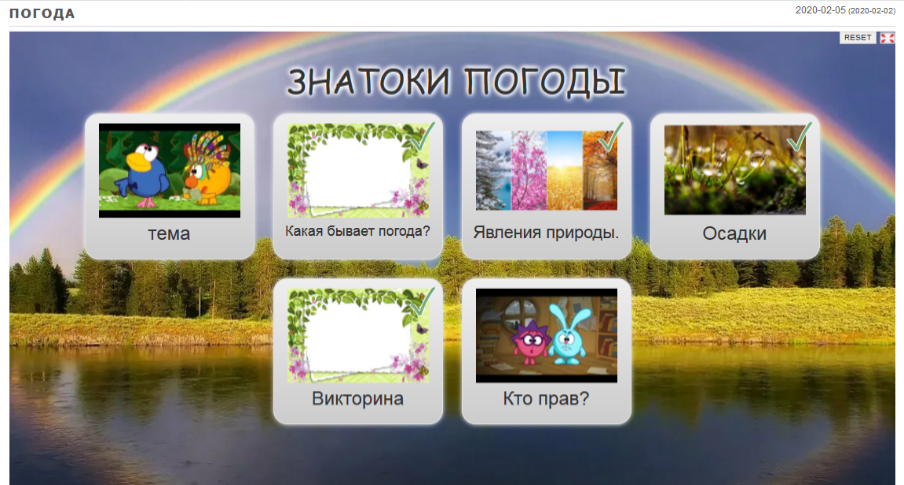 2). Уважаемые знатоки к вам вопрос, внимание: (ведущий нажимает на 1 задание).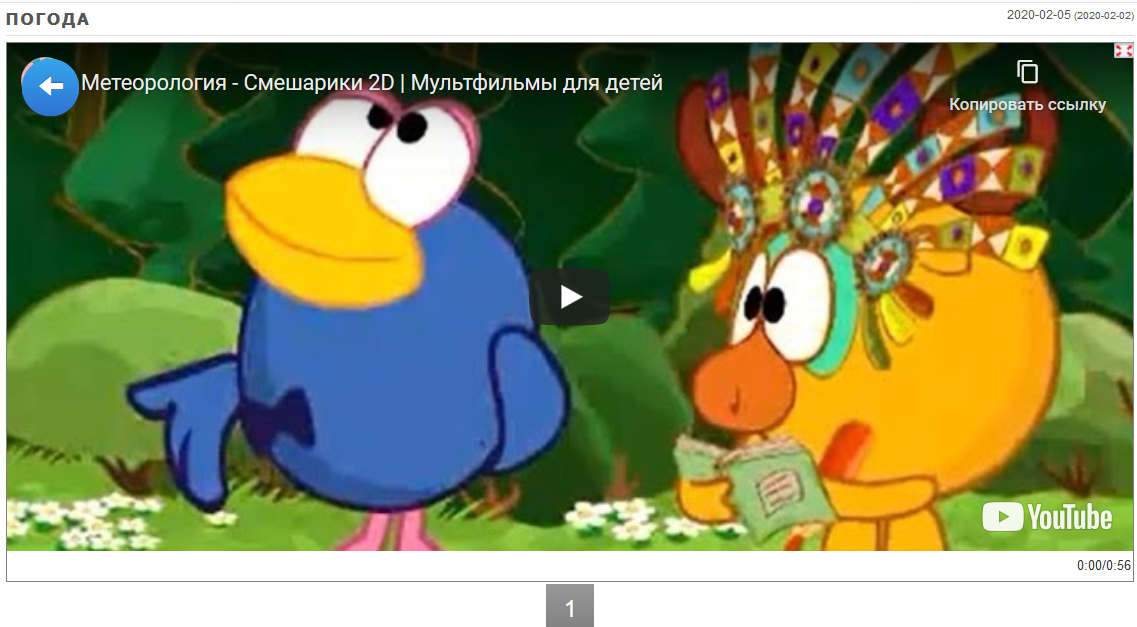 3). А какая бывает погода? (ответы детей). Найдите противоположности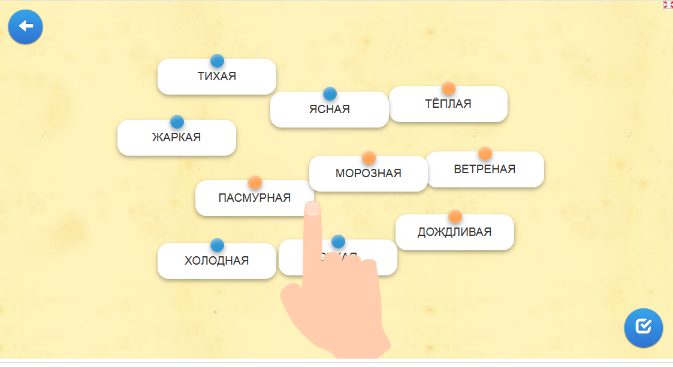 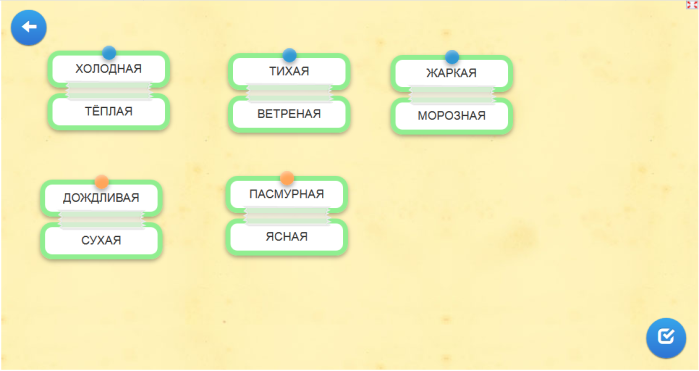 4). Команды выбирает время года, называет природные явления. 
за верный ответ 1 балл, максимально 3 балла. (на 1 время года – 3 явления природы)Если команда ответила неверно, то появляется следующая надпись, очки не присуждаются.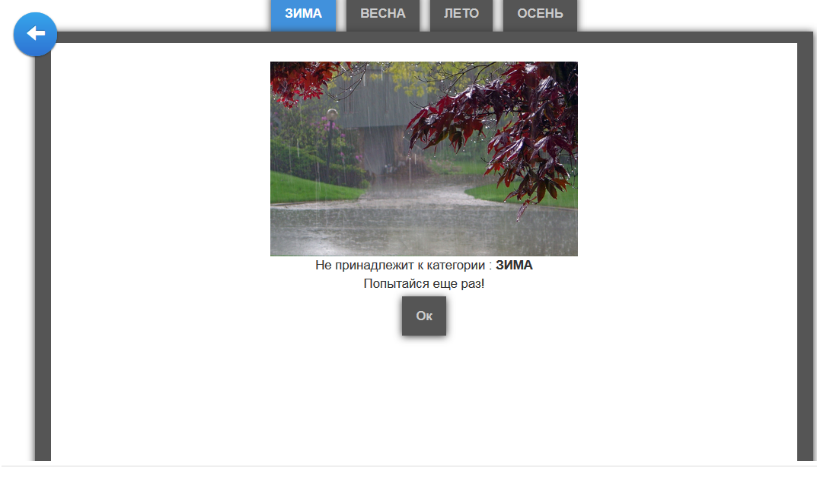 Если все природные явления назвали правильно, то в конце появляется картинка.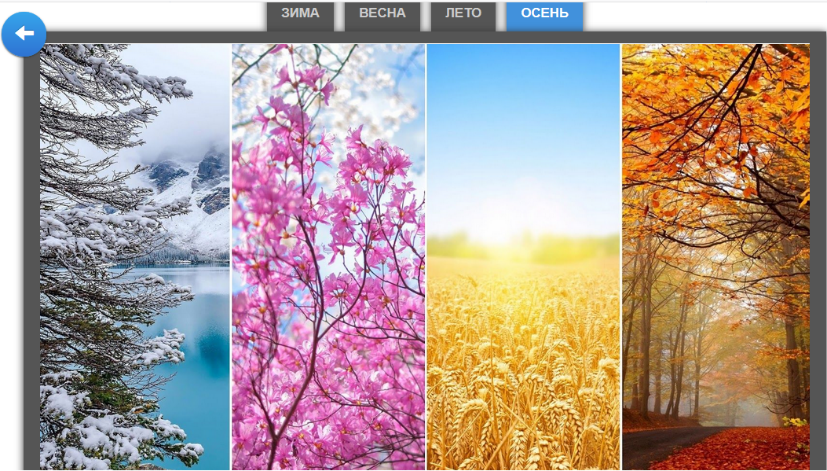 5). Осадки. (задание выполняем в группах раздаётся распечатанный вариант таблицы) Кто больше видов осадков найдёт в таблице. Перед заданием показать подсказки (картинки) всем группам.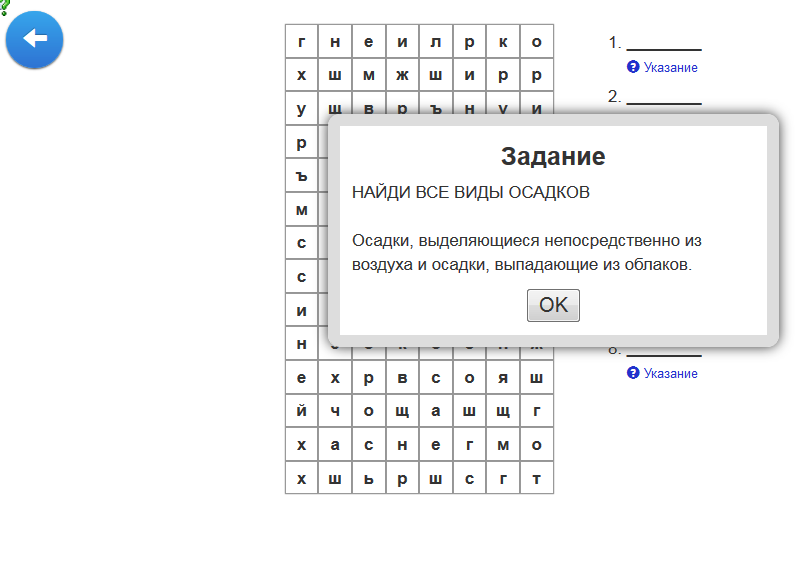 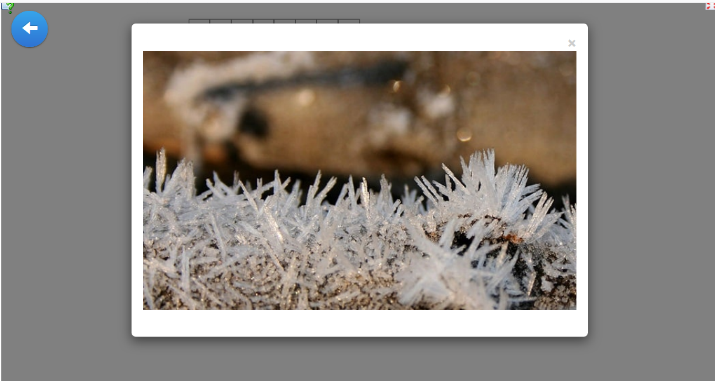 Правильные ответы: (проверяются на доске).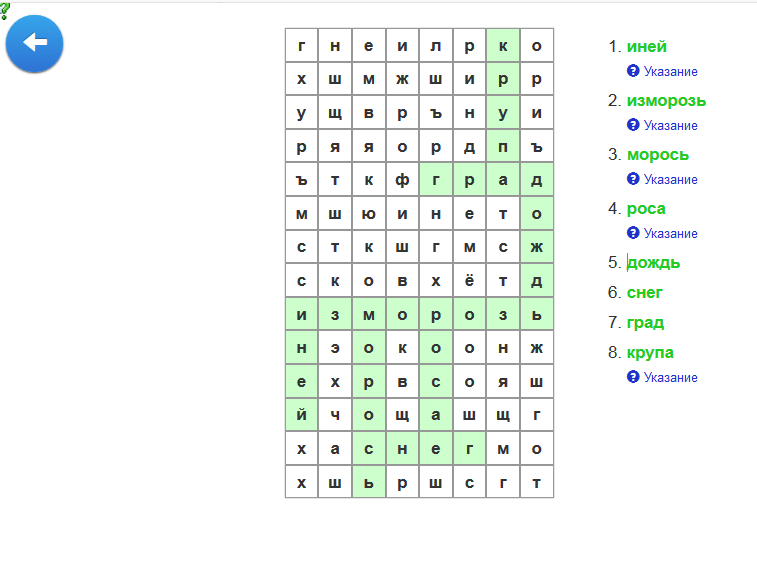 6). ВИКТОРИНА с выбором правильно ответа. За каждый правильный ответ 1 балл.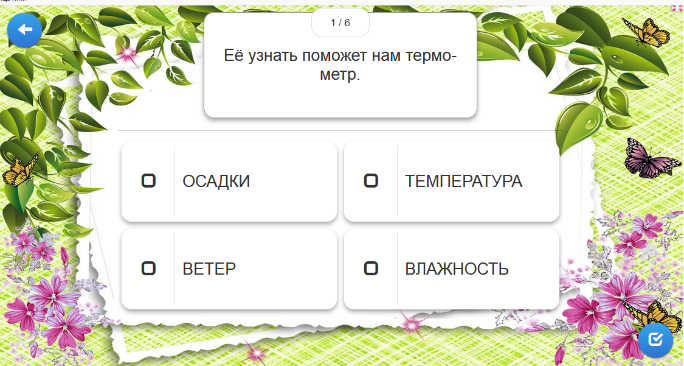 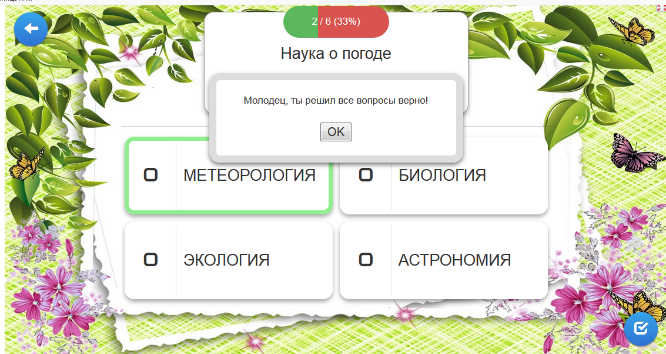 7).  Приз – мульфильм. В это время жюри или учитель –ведущий подсчитывает очки команд. 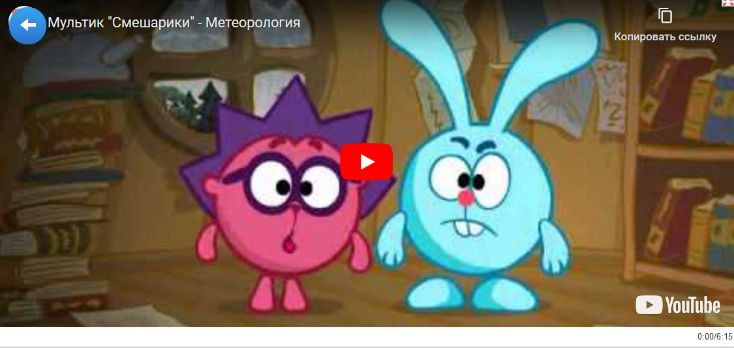 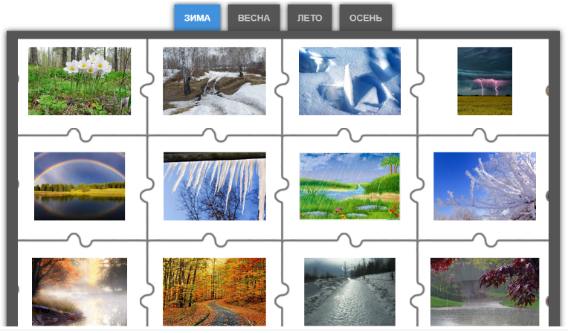 Правильные ответы. 